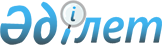 Шектеу іс-шараларын белгілеу туралы
					
			Күшін жойған
			
			
		
					Шығыс Қазақстан облысы Күршім ауданы Күршім ауылдық округі әкімінің 2021 жылғы 22 шілдедегі № 6 шешімі. Қазақстан Республикасының Әділет министрлігінде 2021 жылғы 23 шілдеде № 23689 болып тіркелді. Күші жойылды - Шығыс Қазақстан облысы Күршім ауданы Күршім ауылдық округі әкімінің 2022 жылғы 10 қаңтардағы № 1 шешімімен
      Ескерту. Күші жойылды - Шығыс Қазақстан облысы Күршім ауданы Күршім ауылдық округі әкімінің 10.01.2022 № 1 шешімімен (алғашқы ресми жарияланған күнінен бастап қолданысқа енгізіледі).
      ЗҚАИ-ның ескертпесі.
      Құжаттың мәтінінде түпнұсқаның пунктуациясы мен орфографиясы сақталған.
       "Қазақстан Республикасындағы жергілікті мемлекеттік басқару және өзін-өзі басқару туралы" Қазақстан Республикасының Заңының 37-бабының 3-тармағына, "Ветеринария туралы" Қазақстан Республикасының Заңының 10-1 бабының 7) тармақшасына сәйкес, Күршім ауданының бас мемлекеттік ветеринариялық-санитарлық инспекторының 2021 жылғы 24 маусымдағы № 839 ұсынысы негізінде, ШЕШТІМ:
      1. Күршім ауданы Күршім ауылдық округінің Күршім ауылының "Көмей" учаскесіне кадастрлық нөмірі 05-072-022 мүйізді ірі қара малдары арасынан бруцеллез ауруы шығуына байланысты шектеу іс-шаралары белгіленсін.
      2. "Күршім ауылдық округі әкімінің аппараты" мемлекеттік мекемесі Қазақстан Республикасының заңнамасында белгіленген тәртіпте:
      1) осы шешімнің Қазақстан Республикасының Әділет министрлігінде мемлекеттік тіркелуін;
      2) осы шешім мемлекеттік тіркелген күнінен кейін күнтізбелік он күн ішінде оның көшірмесін Күршім ауданының аумағында таратылатын мерзімді баспа басылымдарында ресми жариялауға жолданылуын;
      3) осы шешімді оның ресми жарияланғаннан кейін Күршім ауданы әкімдігінің интернет-ресурсына орналастыруын қамтамасыз етсін.
      3. Осы шешімнің орындалуын бақылауды өзіме қалдырамын.
      4. Осы шешім оның алғашқы ресми жарияланған күнінен кейін күнтізбелік он күн өткен соң қолданысқа енгізіледі.
					© 2012. Қазақстан Республикасы Әділет министрлігінің «Қазақстан Республикасының Заңнама және құқықтық ақпарат институты» ШЖҚ РМК
				
      ШҚО Күршім ауданының  Күршім ауылдық округі әкімі 

Е. Нурсоветов
